PE Faculty HPL Board for Open Evening 2021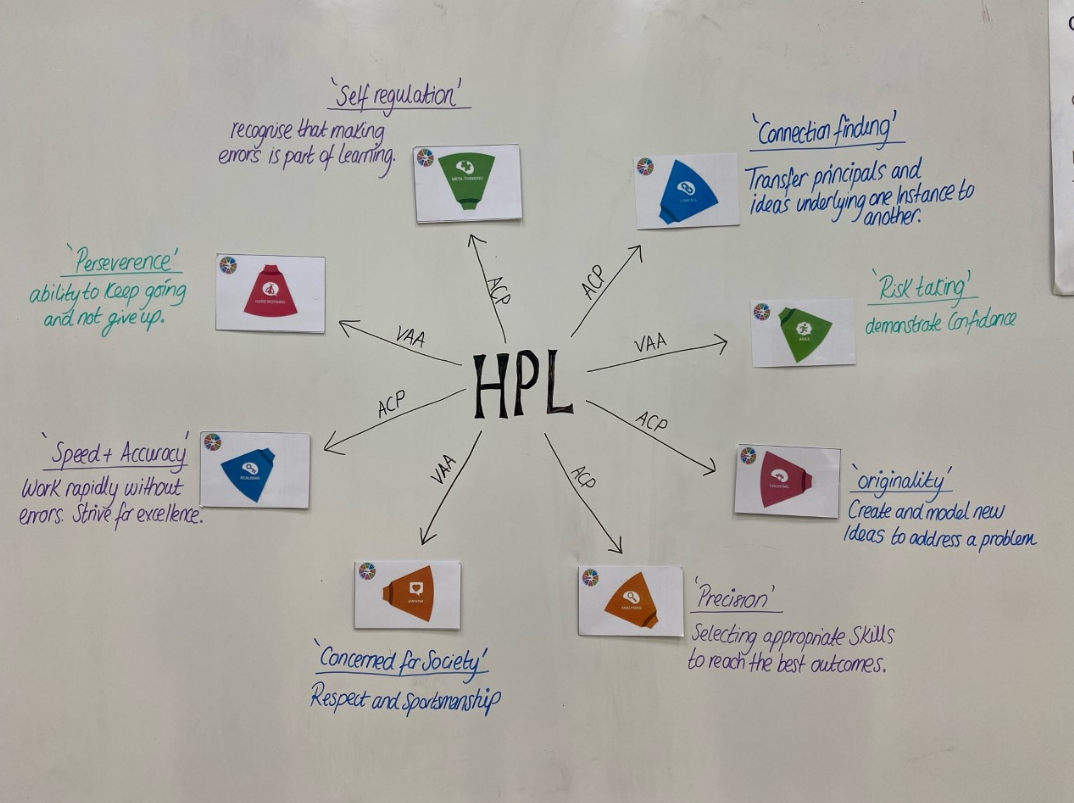 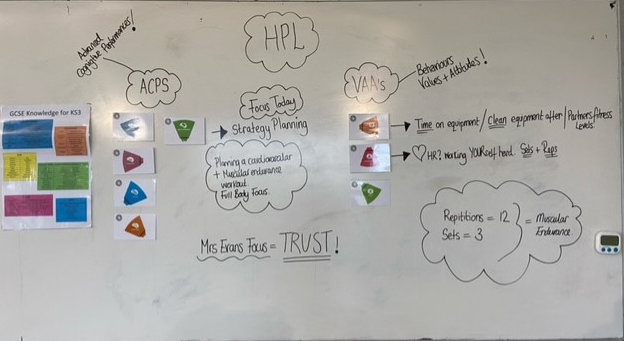 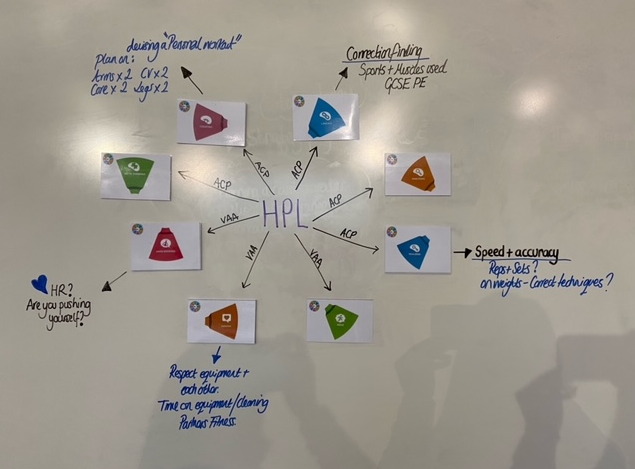 